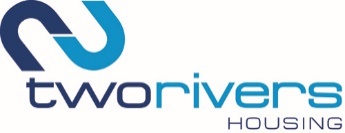 Good Neighbour Application FormYour nameYour email addressYour home address – you must be a Two Rivers tenant to nominate someoneName of the good neighbourAddress of the good neighbourWhy do you want to nominate them? Please include as much detail as possible. Do they always go out of their way to help others? Do they make an effort to keep the area they live in looking clean and tidy? Are they someone who is always there when you need them?To submit your nomination please email it to communityengagementteam@2rh.org.uk Alternatively, you can print it off and post it to Community Engagement, Two Rivers Housing, Rivers Meet, Cleeve Mill Lane, Newent, Glos, GL18 1DS